2015農業好點子群眾集資競賽簡章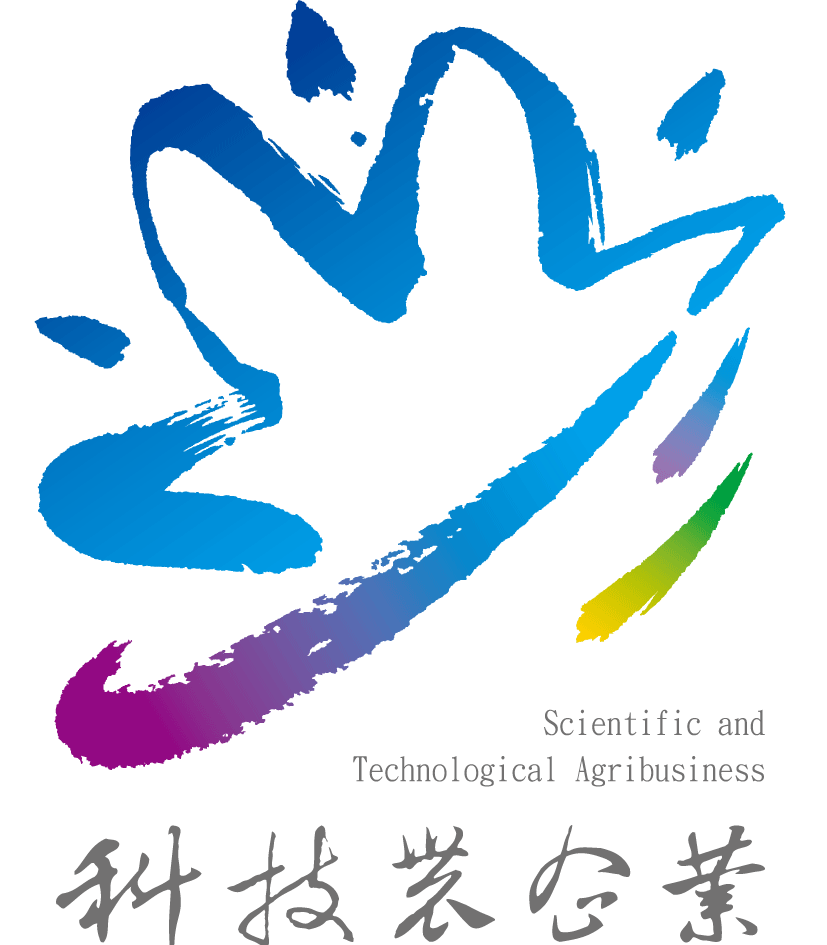 ~農業好點子  指點好農業~農業，已經跳脫一般傳統印象，來到一個嶄新世代。琳瑯滿目的創新產品、體驗活動、農村旅遊等，實在又好吃、又好看、又好玩，您對於農業有沒有更有趣的想法?您是否苦於沒有資金實現您的創意點子?或者您的點子想尋求更多人的認同與支持?現在，只要您的點子夠亮、夠吸睛，無論您的年齡多寡、學歷高低或踏入產業的先來後到，透過「群眾集資網站」，您對農業的憧憬與夢想就能馬上實現。農委會為促進農業創新好點子的想法與實踐，首度與群眾集資網站業者合作舉辦群眾集資競賽，該活動特別鼓勵大專院校學生及青年農民參與，以為農業注入熱情與活力。為提升農業創意提案之集資成功率，競賽活動官網開設提案媒合專區，以加速創意者與農業經營者之媒合，並辦理多場次提案工作坊，由群眾集資網站業者分享提案技巧，並協助提案使其更具吸引性。此外，為激勵更多團隊投入創新，凡集資成功之提案團隊，將由本會協助媒合相關輔導資源並進入獎項評選，每個獎項將提供萬元不等之圓夢獎勵金。另，對於有創業意願之團隊，本會將協助推薦進駐農業育成中心。歡迎農業發展有創意構想的個人或團隊，參與農業好點子競賽，並為農業指點美好未來!競賽宗旨本活動以創新、創業為推動精神，與群眾集資網站業者合作，促進農業之創新產品、服務或商業模式之發想與實踐，透過獎項的激勵，期吸引社會大眾關注臺灣農業發展，激發農產業創新發想，為農業注入活力與創意，促進產業創新與多元發展。推動單位主辦單位：行政院農業委員會執行單位：財團法人中衛發展中心協辦單位：104+夢想搖籃、flying V、創夢市集合作單位：國立宜蘭大學、國立臺灣大學生物資源暨農學院、國立中興大學農業暨自然資源學院、南臺科技大學數位設計學院、國立屏東科技大學產業創新與專利佈局中心、雲林縣政府、臺南市政府農業局、高雄市政府農業局、桃園縣青年農民聯誼會、財團法人中華民國證券櫃檯買賣中心、財團法人石材暨資源產業研究發展中心、中華民國萃思學會參賽資格參賽資格：對農、林、漁、畜相關產業有創意構想者。組隊方式：參賽隊伍可為個人或團隊，團隊組成人數無限制。企業參賽同樣須組成隊伍參賽，不可直接以企業名稱報名。競賽期限104年4月1日至104年10月31日競賽方式活動報名參賽者自104年4月1日起即可前往競賽活動官網（www.agribiz.tw/2015goodidea）註冊報名，成功註冊後始得前往與本活動合作之群眾集資網站進行提案，或透過活動官網之媒合平臺進行媒合。本活動免費提供提案工作坊，有意參加者須至官網註冊報名。初步審核參賽提案上傳至集資網站後，由執行單位與集資網站業者就提案型式而非內容進行初步審核，用意係為協助參賽者釐清集資期限、集資額度、回饋機制設定等項目，以確保提案充分展現其優勢。執行單位亦於此時確認參賽資格及提案內容符合活動性質，不符規定者，成功集資之提案不列入獎項評選。媒合專區為協助農業經營者解決農業經營問題，活動官網設有媒合資訊交換專區，農業經營者可於專區張貼希望解決的問題或合作訊息，提供有意參賽者作為提案方向或尋求合作參考，執行單位將提供聯絡訊息交換服務。提案工作坊規劃於4月至7月間在北、中、南、東各地舉辦7場次工作坊，介紹群眾集資概念、作法及集資技巧，協助參賽者增加提案成功機率，暫定時間、地點及議程規劃如附件。提案集資參賽者之提案每次只能在1個群眾集資網站集資，不可重複，提案若未能於期限內成功集資，參賽者可修正內容後再重新提案，不限同一集資網站。其他規定參賽者提案時須遵守各集資網站相關規定，若有違反者依各集資網站規定辦法處理。所有參賽提案須於10月31日活動結束前完成集資作業，每件提案集資金額不得低於5萬元。提案主題提案主題須與農業相關並可結合科技、文創等元素，產出項目包含實體產品、體驗活動、體驗遊程、創新經營模式等，主題方向建議：促進農產品地產地銷（如食農教育、國產雜糧或原民食材推廣等）。提升農產品附加價值（如菇菇栽培盒、簡易海水魚缸、魚菜共生等）。開發農業新經營模式（如稻田裡的餐桌、可食綠屋頂、公平交易鮮乳等）。農業與科技、文創結合應用（如騙小孩吃蔬菜的電玩、虛實整合的開心農場遊戲、時尚農夫裝等）。其他可促進臺灣農業發展之創新作法。獎項評選提案活動結束後，成功集資之案件將由相關產業專家學者進行各獎項評選，確認贊助人數、集資金額與集資達成率最高之前3名參賽團隊，並共識選出最有創意或最具產業發展潛力之提案，得獎團隊將獲頒圓夢獎勵金。獎勵方式獎勵與表揚主辦單位將擇期於「2015農業好點子群眾集資競賽頒獎典禮」公開表揚得獎團隊，並頒予各隊伍圓夢獎勵金與獎牌。其他獎勵集資成功團隊如有創業規劃，將推薦進駐農業育成中心，協助產學合作計畫媒合與申請，或協助申請農業科技相關輔導資源；此外，申請科技農企業多元創新提案補助，或報名科技農企業經營管理菁英班時，團隊成員將再獲加分鼓勵，提高獲選機會。集資成功團隊若有引進外部資金需求以擴大營運，主辦單位將協助媒合所需資金。注意事項參賽者網路報名時須同意遵守本參賽簡章各項規定，如有下列情形之一者，主辦單位有權取消參賽資格，優勝團隊則撤銷其獎項並追回獎金與獎牌：參賽過程提報之各項資料有虛偽不實並經主辦單位確認。提案內容有剽竊、抄襲或其他侵害他人專利、專門技術、著作權或其他智慧財產權。違反本活動或合作群眾集資網站業者之相關規定。參賽團隊須配合出席「2015農業好點子群眾集資競賽頒獎典禮」。參賽提案發布至群眾集資網站前，應事先進行智慧財產權保護措施，提案之文本、文件、圖像、照片、視頻、聲音、音樂作品、創作作品或任何其他材料涉及的智慧財產權，發布後仍歸參賽團隊所有。參賽提案之著作權歸屬參賽者所有，參賽者有數人時應自行釐清智慧財產權之歸屬與分配，如有爭議均與主辦單位無涉。若參賽作品中有使用他人之智慧財產權時，請於提案時檢附智慧財產權來源與授權之相關證明文件。本活動提供之媒合平臺僅作為資訊交流，農業經營者及提案參賽者因合作產生之權利義務事宜，應由雙方逕行協議，與主辦單位無涉。參賽團隊同意主辦單位得為推廣宣傳需要，不限時間、地域及使用形式無償利用參賽作品，得獎團隊應配合提供參賽作品之相關資料、影片或接受攝影等，以利主辦單位辦理競賽成果宣傳。頒發之獎項得依評審決議從缺或並列之，獎勵金將依中華民國所得稅稅法規定扣繳稅金（獎勵金為5,000元至20,000元者，須扣健保補充保險費2%；獎勵金為20,001元以上須扣稅額10%與健保補充保險費2%）。主辦單位保留修改本活動之權利，參賽隊伍一旦參加本活動，表示同意接受本活動相關規定之拘束，如有未盡事宜，主辦單位得具保留活動解釋及變更之權利。聯絡方式聯絡窗口：財團法人中衛發展中心 王小姐電    話：02-23911368分機8764E-mail：c0764@csd.org.tw2015農業創意好點子競賽活動網站：www.agribiz.tw/2015goodidea「農業好點子競賽」FB粉絲專頁：www.facebook.com/Agribizgoodideas科技農企業資訊網：www.agribiz.tw附件2015農業好點子群眾集資競賽提案工作坊為協助本次活動參賽者了解何謂群眾集資、提案方式與相關操作技巧，特於北、中、南、東辦理7場次提案工作坊，邀請集資網站業者介紹群眾集資概念、作法及集資技巧並由成功集資提案者進行經驗分享，期透過專業引導提升集資成功率，敬請有意參加者把握機會，踴躍報名參與！主辦單位：行政院農業委員會執行單位：財團法人中衛發展中心協辦單位：104+夢想搖籃、flying V、創夢市集合作單位：國立宜蘭大學、國立臺灣大學生物資源暨農學院、國立中興大學農業暨自然資源學院、南臺科技大學數位設計學院、國立屏東科技大學產業創新與專利佈局中心、雲林縣政府、臺南市政府農業局、高雄市政府農業局、桃園縣青年農民聯誼會、財團法人中華民國證券櫃檯買賣中心、財團法人石材暨資源產業研究發展中心、中華民國萃思學會參加對象：有意參與2015農業好點子群眾集資競賽之各界人士。報名方式：活動一律採線上報名，參賽者自104年4月1日起即可前往競賽活動官網（www.agribiz.tw/2015goodidea）註冊報名，註冊成功始得免費報名參加工作坊，名額有限（每場次約35名），額滿為止，以不重複參與為原則。時間地點議程其他注意事項：各場次工作坊地址請至活動官網查詢www.agribiz.tw/2015goodidea主辦單位保留隨時修改本活動內容之權利，更改後之內容將公布於競賽活動官網，不另行個別通知。連絡方式：聯絡窗口：財團法人中衛發展中心 王小姐電    話：02-23911368分機8764E-mail：c0764@csd.org.tw2015農業創意好點子競賽活動網站：www.agribiz.tw/2015goodidea「農業好點子競賽」FB粉絲專頁：www.facebook.com/Agribizgoodideas科技農企業資訊網：www.agribiz.tw獎項名稱說明圓夢獎勵金評審團獎評審團共識選出最有創意或最具產業發展潛力等之好點子提案首獎：8萬元次獎：5萬元三獎：2萬元粉絲最愛獎最多人贊助的前三名好點子提案第一名：5萬元第二名：3萬元第三名：1萬元超級吸金獎募到最高金額的前三名好點子提案第一名：5萬元第二名：3萬元第三名：1萬元超越自我獎集資達成率最高的前三名好點子提案第一名：5萬元第二名：3萬元第三名：1萬元場次時間地點主講平台臺北場I4/28（二）台灣大學農業陳列館3樓勤農講堂flyingV臺中場5/08（五）中興大學產學智財營運中心地下1樓104+夢想搖籃臺南場5/26（二）台南文化創意產業園區3樓體驗工坊創夢市集雲林場6/02（二）雲林縣農會4樓物流中心會議室flyingV花蓮場6/26（五）石材暨資源產業研究發展中心四樓會議室104+夢想搖籃高雄場7/10（五）高雄市政府農業局6樓會議室flyingV臺北場II7/21（二）農委會10樓1011會議室創夢市集時間議程主講者下午好點子競賽辦法說明中衛中心代表下午【何謂群眾集資?】-群募概念及作法介紹群眾集資網站業者下午【如何成功集資? 】-提案者必知的集資成功關鍵解密與操作技巧群眾集資網站業者下午【我有話要問】-群眾集資Q&A群眾集資網站業者